UČNI SKLOP: Telefonski pogovor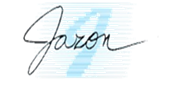 Tema: Oblike sporazumevanja med mladimiPreverjanje znanjaPreverjanje znanjaReši preverjanje znanja na povezavah  https://eucbeniki.sio.si/slo9/2220/index7.html https://eucbeniki.sio.si/slo9/2220/index8.html na str. 79, 80.Naloge so zasnovane tako, da lahko pravilnost svojih odgovorov preverjaš sproti.